YALE SCHOOL OF MEDICINEDepartment of Pathology2021-22 Research in Progress Series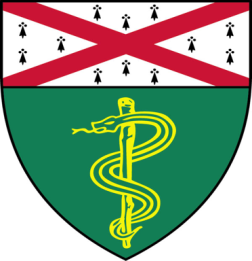 Aileen Fernandez, Ph.D.(Rimm Lab)Postdoctoral Fellow“Closed System qRT-PCR for Predicting Patient Response to Immunotherapies”AndMiguel Lopez de Rodas Gregorio, M.D. (Schalper Lab)Postdoctoral Associate“Spatial Analysis and Clinical Significance of Tumor Infiltrating Lymphocytes in Sensitivity to PD-1 Axis Blockers in Non-Small Cell Lung Cancer”Join TAC Auditorium, N-107, 300 Cedar StreetCoffee & refreshments beforehand- TAC LobbyorJoin Zoom Meetinghttps://zoom.us/j/ 96247765777   Passcode: 889328Tuesday, April 26th, 9:30-10:30 a.m."All the contents are proprietary, unauthorized use of the information is prohibited and unethical". Questions? Wendy Folsom, Pathology:  Wendy.Folsom@yale.edu, LH315, 203-785-3478